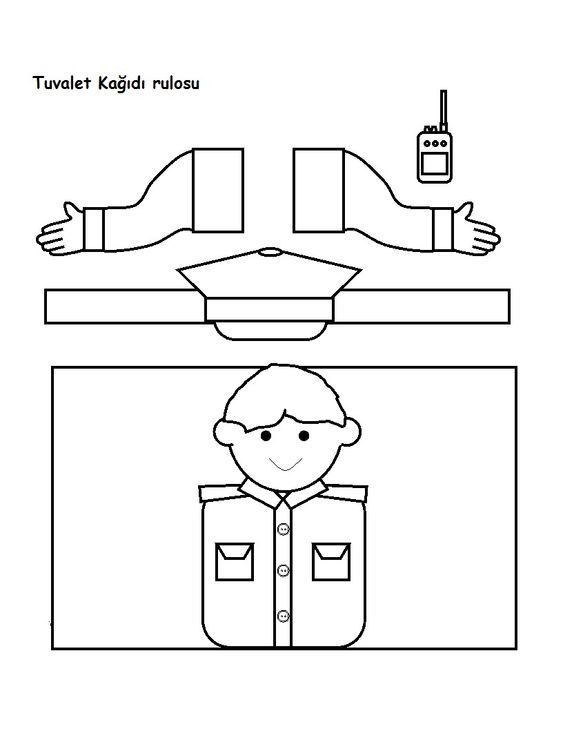 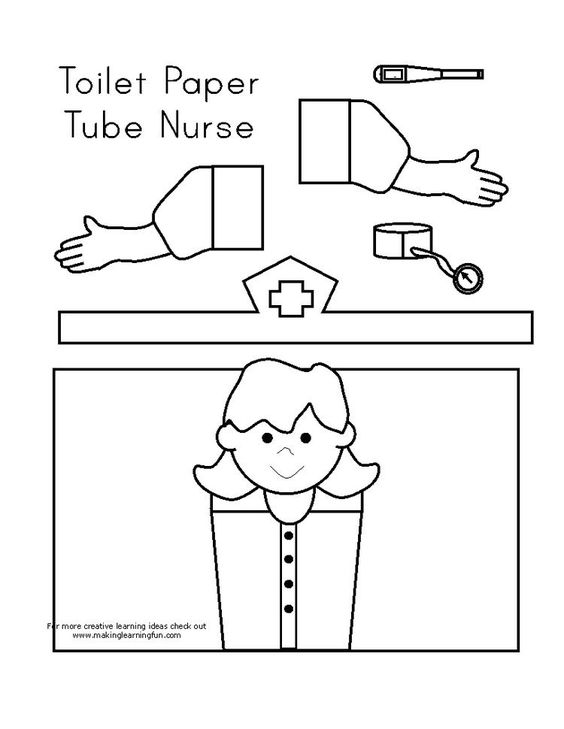 Wybierz i wklej do walizki atrybuty, które będziesz potrzebował do swojego wymarzonego zawodu w przyszłości, możesz wybrać kilka.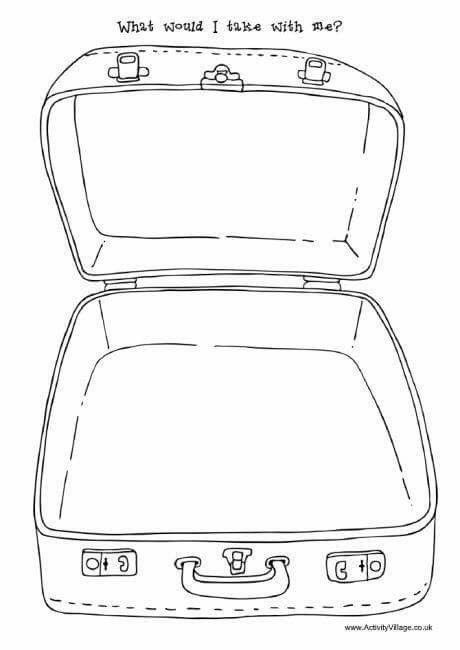 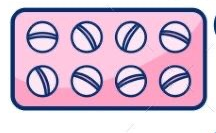 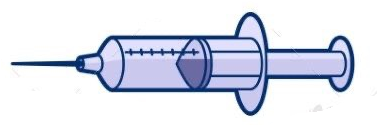 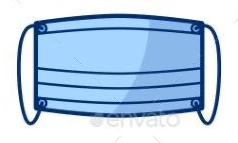 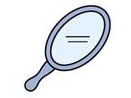 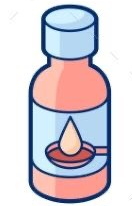 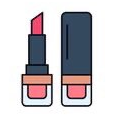 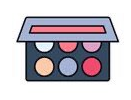 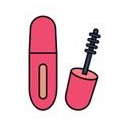 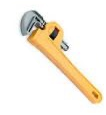 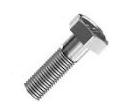 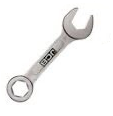 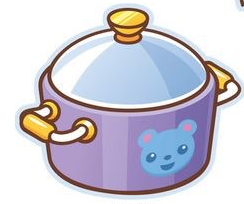 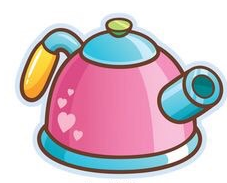 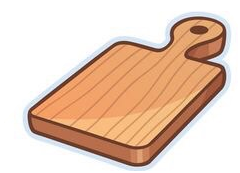 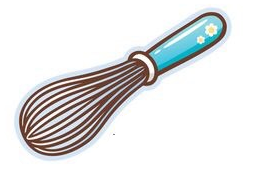 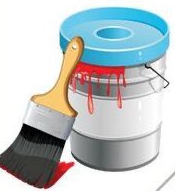 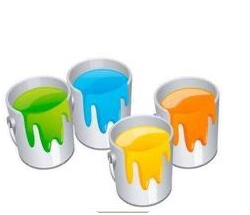 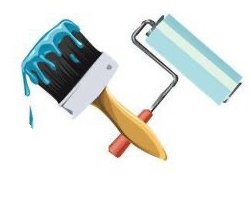 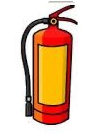 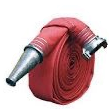 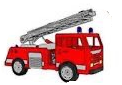 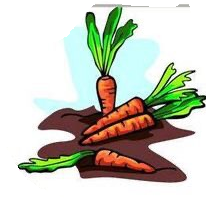 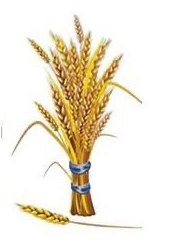 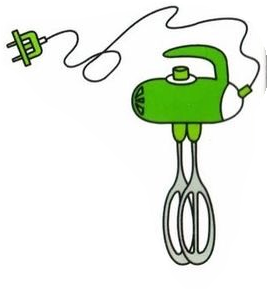 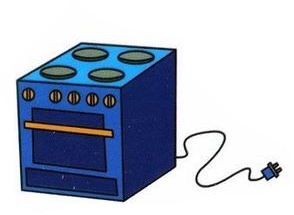 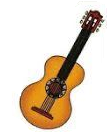 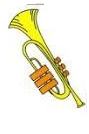 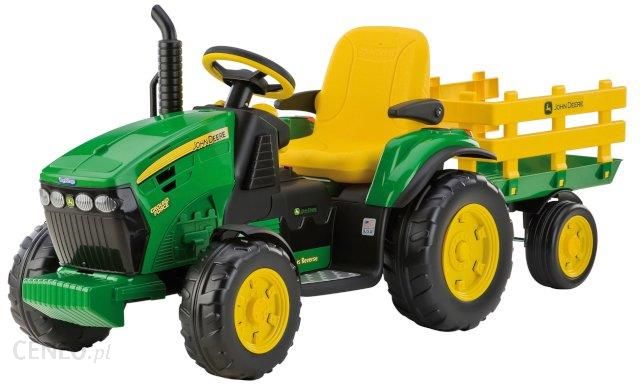 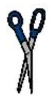 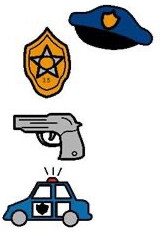 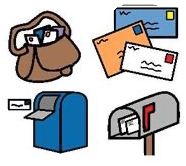 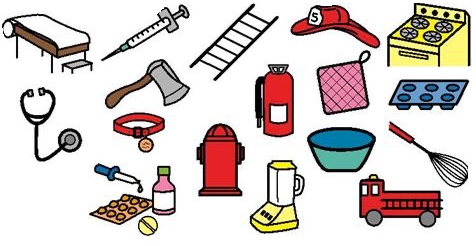 